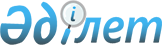 Қазақстан Республикасы Үкіметінің 2003 жылғы 12 қыркүйектегі N 926 қаулысына өзгерістер енгізу туралыҚазақстан Республикасы Үкіметінің 2004 жылғы 7 мамырдағы N 514 қаулысы

      Қазақстан Республикасының Yкiметi қаулы етеді: 

 

      1. "Қазақстан Республикасының әлеуметтiк-экономикалық дамуының 2004-2006 жылдарға арналған индикативтiк жоспары туралы" Қазақстан Республикасы Үкiметiнiң 2003 жылғы 12 қыркүйектегі N 926  қаулысына  мынадай өзгерiстер енгiзiлсiн: 

      1) "Қазақстан Республикасының әлеуметтiк-экономикалық дамуының 2004-2006 жылдарға арналған жай-күйi мен перспективалары туралы баяндама" деген 1-бөлiмде 3-тарауда 3.3-тармақ алынып тасталсын; 

      2) көрсетiлген қаулыға 4-бөлiм осы қаулыға 1-қосымшаға сәйкес жаңа редакцияда жазылсын; 

      3) көрсетiлген қаулыға 5-бөлiм осы қаулыға 2-қосымшаға сәйкес жаңа редакцияда жазылсын. 

 

      2. Осы қаулы қол қойылған күнiнен бастап күшiне енедi.        Қазақстан Республикасының 

      Премьер-Министрі 

Қазақстан Республикасы     

Үкіметінің          

2004 жылғы 7 мамырдағы     

N 514 қаулысына       

1-қосымша          

 

 

  Қазақстан Республикасы    

Үкіметінің         

2003 жылғы 12 қыркүйектегі  

N 926 қаулысымен      

бекітілген         4-бөлім. Қазақстан Республикасының әлеуметтік-экономикалық дамуының 2004-2006 жылдарға арналған мемлекеттік 

реттеуіштері Астана-2004 ____________________________________________________________________ 

р/с|         Атауы              |2004 жыл |         Болжам 

 N |                            | бағалау |_________________________ 

   |                            |         | 2005 жыл  |  2006 жыл 

____________________________________________________________________ 

 1             2                     3         4            5 

____________________________________________________________________ 

1   Жалақының ең төменгі           6600       6930         7277 

    мөлшері, теңге 

2   Зейнетақының ең төменгі        5800       6200         6479 

    мөлшері, теңге 

3   Күн көрістің ең төменгі        5405       5675         5931 

    мөлшері, теңге 

4   Ең төменгі есептік көрсеткіш,  919        965          1008 

    теңге 

5   Жұмыс күшінің импортына квота  0.21       0.21         0.21 

    (Қазақстан Республикасының 

    шекаралас облыстарында ауыл 

    шаруашылық жұмыстарында еңбек 

    қызметін жүзеге асыру үшін 

    тартылатын жұмыскер-мигрант. 

    тарды есепке алмағанда), 

    %-да* 

____________________________________________________________________ 

      * жұмыскер-мигранттарды ескере отырып, шетелдік жұмыс күшін тартуға квота болжамы Қазақстан Республикасының экономикалық белсенді халқының санынан 0,21% ретінде есептеледі  2004-2006 жылдарға арналған шикізат 

тауарларына есептік тұрақты әлемдік бағалар ___________________________________________________________________ 

р/с|    Тауар атауы     |2002 жылғы|  Өлшеу   |2003 жылғы|2004-2006 

 N |                    | экспорт  | бірлігі  |  орташа  |жылдарға 

   |                    |құрылымын.|          |  әлемдік |арналған 

   |                    |дағы үлес |          |    баға  |есептік 

   |                    | салмағы  |          |          |тұрақты 

   |                    |          |          |          |әлемдік 

   |                    |          |          |          |бағалар 

___________________________________________________________________ 

 1 |        2           |    3     |    4     |    5     |   6 

___________________________________________________________________ 

1  Шикі мұнай               54,4    АҚШ долл./   25-28     19 

   (BRENT қоспасы)                   баррель 

2  Тазартылған мыс          4,8     АҚШ долл./ 2100-2300   2100 

                                     тонна 

3  Өңделмеген мырыш         1,1     АҚШ долл./ 850-1000    850 

                                     тонна 

4  Тазартылған қорғасын     0,4     АҚШ долл./  420-500    420 

                                     тонна 

___________________________________________________________________  2004-2006 жылдарға арналған табиғи монополист 

кәсіпорындардың өнім мен қызмет көрсетуге бағалар 

мен тарифтердің шекті өсу болжамы ____________________________________________________________________ 

р/|                         |2003ж.|Орта.|2004ж.|Орта.|2005ж.|Орташа 

с |      Мемлекеттік        | жел. | ша  | жел. | ша  |жел.  |жыл. 

N |      реттеуіштер        |тоқса.| жыл.|тоқса.|жыл. |тоқса.|дық, 

  |                         | нына | дық,| нына |дық, |нына  |2006/ 

  |                         |2004ж.|2004/|2005ж.|2005/|2006ж.|2005, 

  |                         | жел. |2003,| жел. |2004,|жел.  | %, 

  |                         |тоқса.|  %, |тоқса.|  %, |тоқса.|болжам 

  |                         |ны, %,| баға|ны, %,| бол.|ны, %,| 

  |                         | баға |     |болжам| жам |болжам| 

____________________________________________________________________ 

 1|            2            |   3  |  4  |   5  |  6  |  7   |   8 

____________________________________________________________________ 

1  Өңірлік деңгейдегі электр 139,9* 111,9  115,2* 139,2 108,7  110,2 

   желілері бойынша электр 

   энергиясын жiберу 

2  Өңiраралық деңгейдегi     97,0   98,6   108,0  106,0 103,4  104,5 

   электр желiлерi бойынша 

   электр энергиясын жiберу 

3  Электр энергиясын желiге  99,0   99,0   106,7  105,0 105,1  105,5 

   босатуды техникалық 

   диспетчерлендiру және 

   пайдалану 

4  Газды және (немесе) 

   газды конденсатты 

   тасымалдау: 

    бас тұрба құбырлары     100,0  100,0  100,0  100,0  100,0  100,0 

    бойынша 

    бөлу тұрба құбырлары    117,9* 131,9  105,2  108,0  104,6  104,7 

    бойынша 

5  Бас тұрба құбырлары      99,9   99,9   100,0  100,0  100,0  100,0 

   бойынша мұнайды 

   тасымалдау 

6  Жылу энергиясын          104,2  105,7  107,1  108,7  104,2  104,7 

   өндiру, жiберу және 

   (немесе) бөлу 

7  Су шаруашылығы 

   жүйесiнiң қызметi 

   (субсидиялауды 

   ескере отырып): 

   Суды бас тұрба           98,2    98,6  100,0  99,5  100,0  100,0 

   құбырлары және 

   (немесе) арналар 

   арқылы жiберу 

   Суды бөлу тұрба құбыр. 

   лары арқылы жiберу       109,3  108,7  109,0  114,2  109,3  109,2 

8  Сарқынды суларды бұру    107,9  107,2  108,4  106,0  109,4  106,3 

9  Бас темiржол желiсiнiң   100,0         100,0  100,0  100,0  100,0 

   қызметi 

10 Порт қызметi             97,5   98,1   100,0  99,3   100,0  100,0 

11 Әуежай қызметi: 

    әуе кемесiнiң ұшуын     101,4  100,4  100,0  101,0  100,4  100,3 

   және қонуын (қабылдауын 

   және шығаруын) қамтама. 

   сыз ету бойынша 

   қызметтер 

   авиациялық қауiпсiз.     102,5  87,9   103,1  102,1  101,3  120,5 

   дiктi қамтамасыз ету 

   бойынша қызметтер 

12 Негiзгi телефон 

   аппаратына абоненттiк 

   төлем: 

   Шаруашылық жүргiзушi     101,4  101,1  100    100,3  95,3   98,8 

   субъектiлер үшiн 

    Қалалық тұрғындар үшiн    107,8  102,1  115,6  109,8  112,8  114,8 

    Ауылдық тұрғындар үшiн    100,0  100,0  100,0  100,0  100,0  100,0 

13 Жалпы қол жетiмдi почта 

   байланысының қызметi: 

   - жай хатты жiберу       102,0  106,5  105,5  102,9  106,5  105,8 

   - жай карточканы жiберу  102,0  106,5  105,5  102,9  106,5  105,8 

   - жай бандерольдi жiберу 102,0  106,5  105,5  102,9  106,5  105,8 

____________________________________________________________________       *) тарифтердi есептеу әдiснамасының өзгеруiне байланысты, бұл ретте соңғы тұтынушылар үшін (электр энергиясы мен газбен жабдықтау) тарифi бағалау бойынша тиiсiнше 5,6% және 3% ұлғаяды 

Қазақстан Республикасы     

Үкіметінің          

2004 жылғы 7 мамырдағы     

N 514 қаулысына       

2-қосымша          

 

  Қазақстан Республикасы    

Үкіметінің         

2003 жылғы 12 қыркүйектегі  

N 926 қаулысымен      

расталған          5-бөлім. Қазақстан Республикасының 2004-2006 жылдарға 

арналған әлеуметтік-экономикалық дамуының негізгі 

көрсеткіштері Астана-2004 ___________________________________________________________________ 

    Көрсеткіштер  |2003 ж.|2004 ж.|     Болжам       |2003  |2004 

                  |есеп   | баға  |__________________|ж. %- | ж. %- 

                  |       |       |  2005   |  2006  |бен   |бен 

                  |       |       |   ж.    |   ж.   |2004ж.|2006ж. 

___________________________________________________________________ 

         1           2        3        4         5      6       7 

___________________________________________________________________ 

Әлеуметтік 

демографиялық 

көрсеткіштер Халықтың жалпы 

саны, мың адам     14953,9 15197,9  15479,9  15875,9  101,6  104,5 

Экономикадағы 

жұмыспен 

қамтылғандардың 

саны, мың адам     6975,2  7126,6   7267,2   7400,9   102,2  103,8 

Зейнеткерлердің 

(орташа жылдық) 

саны, мың адам     1672,8  1634,6   1591,3   1549,1   97,7   94,8 

Зейнетақының 

орташа айлық 

мөлшері, теңге     7277,0  8696,0   9252,0   9668,3   119,5  111,2 

Бұрынғы жылға 

%-бен (шағын 

кәсіпорындарды 

ескере отырып) 

нақты жалақы        106,7   107,1   104,3    104,1 Маңызды 

макроэкономикалық 

көрсеткiштер Жалпы iшкi өнiм, 

млрд. теңге        4449,8   5083    5700     6494     112    128 

 бұрынғы жылға %    109,2   108,1   106,9    108,2           115,7 

Жан басына 

шаққанда ЖIӨ, 

АҚШ долл.          1997,2  2450,0   2840,9  3243,8    116    132 ЖIӨ салалық 

құрылымы, %         100    100      100     100  Тауарлар өндірісі  43     40,3     39,2    38,9 

  соның iшiнде: 

  өнеркәсiп         29,5   27,8     26,9    26,1 

  ауыл шаруашылығы  7,3     7,0     6,8      6,4 

  құрылыс           6,2     5,5     5,9      6,4 

 қызмет көрсету 

 өндiрiсi           51,5    54,2    55,0    55,5 

 Таза салықтар      6,9     6,9       7      7,2 Кiрiстердi құру 

әдiсiмен ЖIӨ, %     100    100      100     100  Қызметкерлердiң 

 еңбекақысын төлеу  33,9    34      34,2    34,5 

  Өндiрiс пен 

  импортқа таза 

  салықтар           8,9     9      9,2      9 

  өнiм мен импортқа 

  салықтар           6,9    7,1      7,3      7 

  өндiрiске басқа 

  да салықтар         2       2      1,9     2 

Жиынтық пайда 

және жиынтық, 

аралас кiрiстер      57,2    57     56,6    56,6 

 Негiзгi 

 капиталды тұтыну    15,8    15,9   16      16 

 Таза табыс және 

 таза, аралас 

 кiрiстер            41,4    41,1   40,6    40,5 Соңғы тұтыну 

әдiсiмен ЖIӨ, %      100     100    100     100   соңғы тұтынуға 

  шығыстар:          68,1    71,7    72     73,1 

  үй шаруашылығының  55,2     59     59,6   58,9 

  мемлекеттiк 

  басқару 

  органдарының        11,5    11,7   11,3    13 

 үй шаруашылығына 

 қызмет көрсететiн 

 коммерциялық 

 емес ұйымдарға 

 шығыстар             1,4     1,4    1,1     1,2 

Жиынтық жинақтау      26,2    26,1   25,3    25,9 

  негiзгi капиталды 

  жинақтау            23,9     23    22,3    23,5 

  материалдық 

  айналым 

  қаражатының 

қорларын өзгерту      2,7     3,1    3       2,4 

 Тауарлар мен 

 қызмет 

 көрсетулердiң 

 таза экспорты        6,2     5,9    3,7     2,3 

 Ақша базасы, 

 млрд. теңге          317    406,9  486,2    559,5    119   138 

 Ақша массасы, 

 млрд. теңге          969,9  1198,4  1439,2  1692,5   120   141 

 Экономиканың моне. 

 талау деңгейi, %     21,8    23,6   25,2    26,1 

Жылдың соңына Ұлттық 

Банктiң ресми қайта 

қаржыландырудың 

ставкасы              7,5     7      6,5      6 

Ұлттық Банктiң 

алтын-валюта 

қорлары, млн. 

АҚШ долл.            4962    6216   6871     7290     111   117 

 Тұтыну бағаларының 

 индексi, % 

  жылына орташа       6,4     5-7   4-6      4-6 

  есеппен 

Бұрынғы жылға % 

негізгі капиталға 

инвестициялар        110,6    110    112     115          128,8 

 Тауарлар экспорты 

(ФОБ),млн. АҚШ долл. 13201,4  13655  13702  14714,8   100  107,8 

 Тауарлар импорты 

(ФОБ),млн. АҚШ долл. 9030,7  10401,0 11457,4 12956,4  110  124,6 

 Сауда балансы, 

 млн. АҚШ долл.      4170,7  3254,0  2244,6  1758,4   69   54,0 

Өндірістік өнімінің 

(жұмыстардың, 

қызмет көрсету. 

лердің) көлемі, 

млрд. теңге          2794,4  2958,3  3186,0  3602,5   108  121,8 

 бұрынғы жылға %      108,8   107,8   105,5   108,5        114,5 

Ауыл шаруашылығы. 

ның жиынтық өнімі, 

млрд. теңге          606,7   648,6    701,9  757,2    108  116,7 

 бұрынғы жылға %     101,4   102,8    103,3  103,4         106,8 

Құрылыс, млрд. 

теңге                446,9   570,0    689,7  849,7    121  149,1 

 бұрынғы жылға %     109,3   116,4    110,0  112,0         123,2 

Көлік, млрд.теңге    880,0   969,4   1063,0  1181,8   110  121,9 

 бұрынғы жылға %     107,8   108,0   107,5   109,0         117,2 

Байланыс, млрд. 

теңге                144,0   184,5   222,7   269,0    121  145,8 

 бұрынғы жылға %     125,0   127,5   115,0   115,0         132,3 

Сауда, млрд. теңге   1191,8  1417,8  1622,7  1901,2   114  134,1 

 бұрынғы жылға %     109,4   109,0   109,0   109,5         119,4 Қаржы секторы Банк жүйесіндегі 

резиденттердің 

депозиті, млрд. 

теңге                731     881     1059    1252    120,2  142,1 

Экономикаға 

банктердің 

кредиттері, 

млрд. теңге          978,1  1224,6  1503,8  1815,4   122,8  18,2 

Жеке тұлғалардың 

мерзімдік теңгелік 

депозиті бойынша 

сыйақының орташа 

мөлшері, %           10,9  9,0-10,5   8,0-10  7,5-9 

Заңды тұлғаларға 

берілген теңге 

түріндегі 

кредиттер бойынша 

сыйақының орташа 

мөлшері, %            14,9  13-15   12-14  11,5-13,5 
					© 2012. Қазақстан Республикасы Әділет министрлігінің «Қазақстан Республикасының Заңнама және құқықтық ақпарат институты» ШЖҚ РМК
				